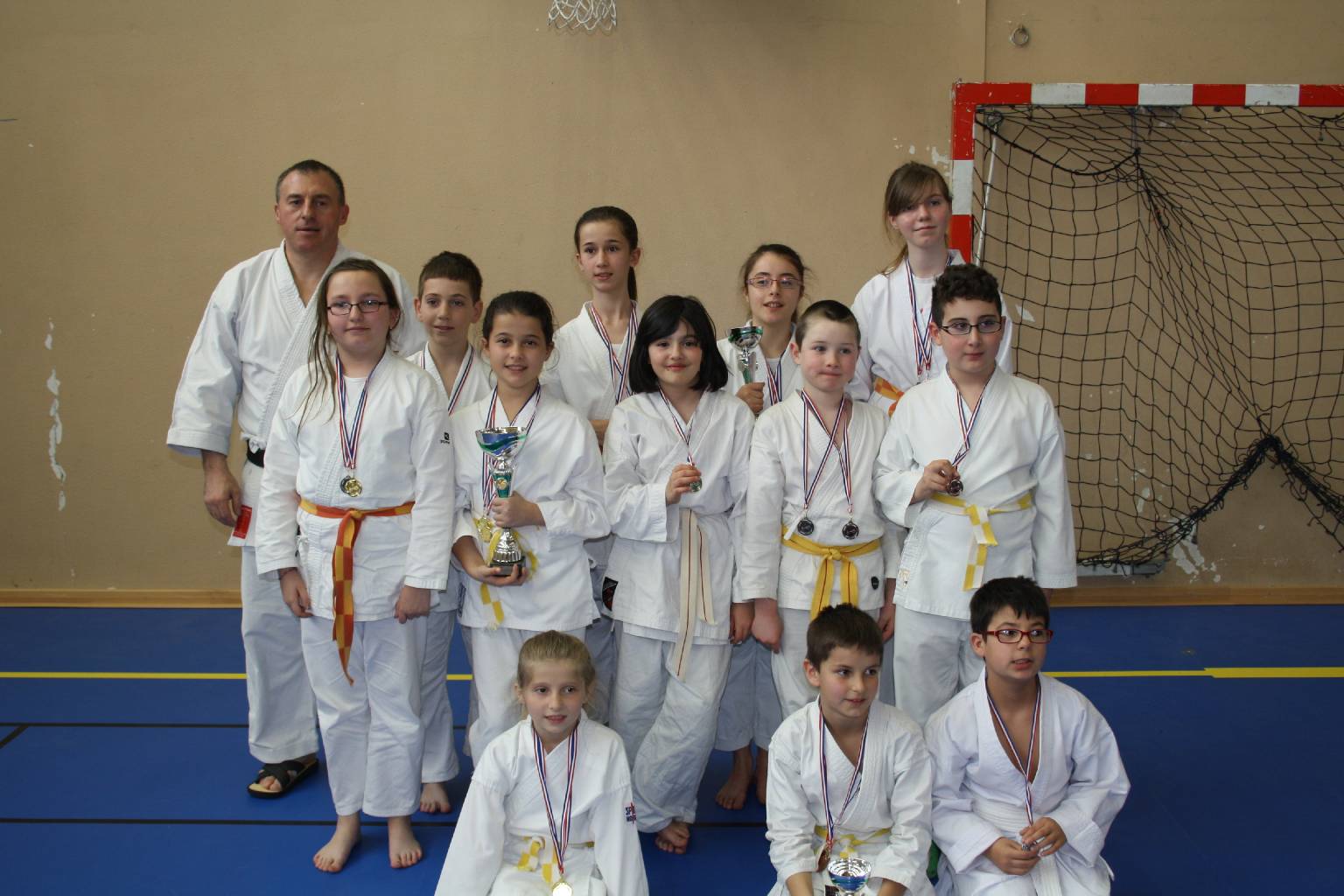 COMPETITION REGIONALE à Ambérieux Dimanche 8 mars 2015 Catégorie pupille : fille blanc/jaune :       1ère Svetlana ONDRACEK                                   Garçon blanc      :       2ème Mathis LAFOURCADE                                   Garçon blc/jaune :     3ème   Thomas Joubert-Laurençin                                   Garçon jaune        :     3ème  Thomas CORDETCatégorie Benjamine  : fille blanche   :          1ère  Ambre NOBLET                                          Fille blc/jaune      :    1ère  Ivana ONDRACEK                                          Fille jaune/orange :     2ème   Marion CORANDCatégorie Benjamin  :  blanc/Jaune   :          1ère Kenan UGURLU Catégorie Catégorie Minime  : fille Jaune/orange  :          3ème Sophie ABRARD                                                                                  fille orange  :                      2ème Clémence NIOUSSEL                                                                                    3ème Jessica RISSONSEQUIPESEquipe Pupilles FILLES :  1ère Ondracek Svletana, Ondracek Ivana,                                                     Corrand MarionEquipe Benjamins Garçons :  3ème  Joubert laurençin Thomas, Fantasse                                                              Alexandre, Cordet ThomasEquipe Minimes Filles :  2ème  Rissons Jessica, Nioussel                                                              Clémence, Abrard SophieFélicitations à tousLe Président  Frédéric VEGA